Хочешь отдыхать в чистом месте — убирай за собой!В самый разгар полевых работ в Республике Тыва лесопатологи филиала ФБУ "Рослесозащита"-"Центр зашиты леса Республики Тыва" повсеместно сталкиваются с несанкционированным свалками в лесу.Выезжая в очередную командировку, лесопатологи запасаются не только оборудованием и провизией, но и мусорными мешками. Даже в самых отдаленных уголках нашей республики, встречаются брошенные после отдыха  бытовые отходы. Проблема несанкционированных свалок в лесу  несет в себе катастрофический характер.Сотрудники филиала ФБУ "Рослесозащита"-"Центр зашиты леса Республики Тыва"  призывают всех жителей и гостей  республики соблюдать правила поведения в лесу, соблюдать порядок и чистоту. Что делать с мусором решать вам,  но помните, если вы не уберете за собой в следующий раз при выезде на природу, вы рискуете не найти чистого места для отдыха. Никогда не оставляйте в лесу мусор и иные инородные предметы. Соберите за собой весь мусор, в особенности консервные банки, бутылки, пакеты и другую упаковку, вывезите на свалку. Потраченное время на уборку леса, вернется вам чистым воздухом и благодарностью бедующих поколений.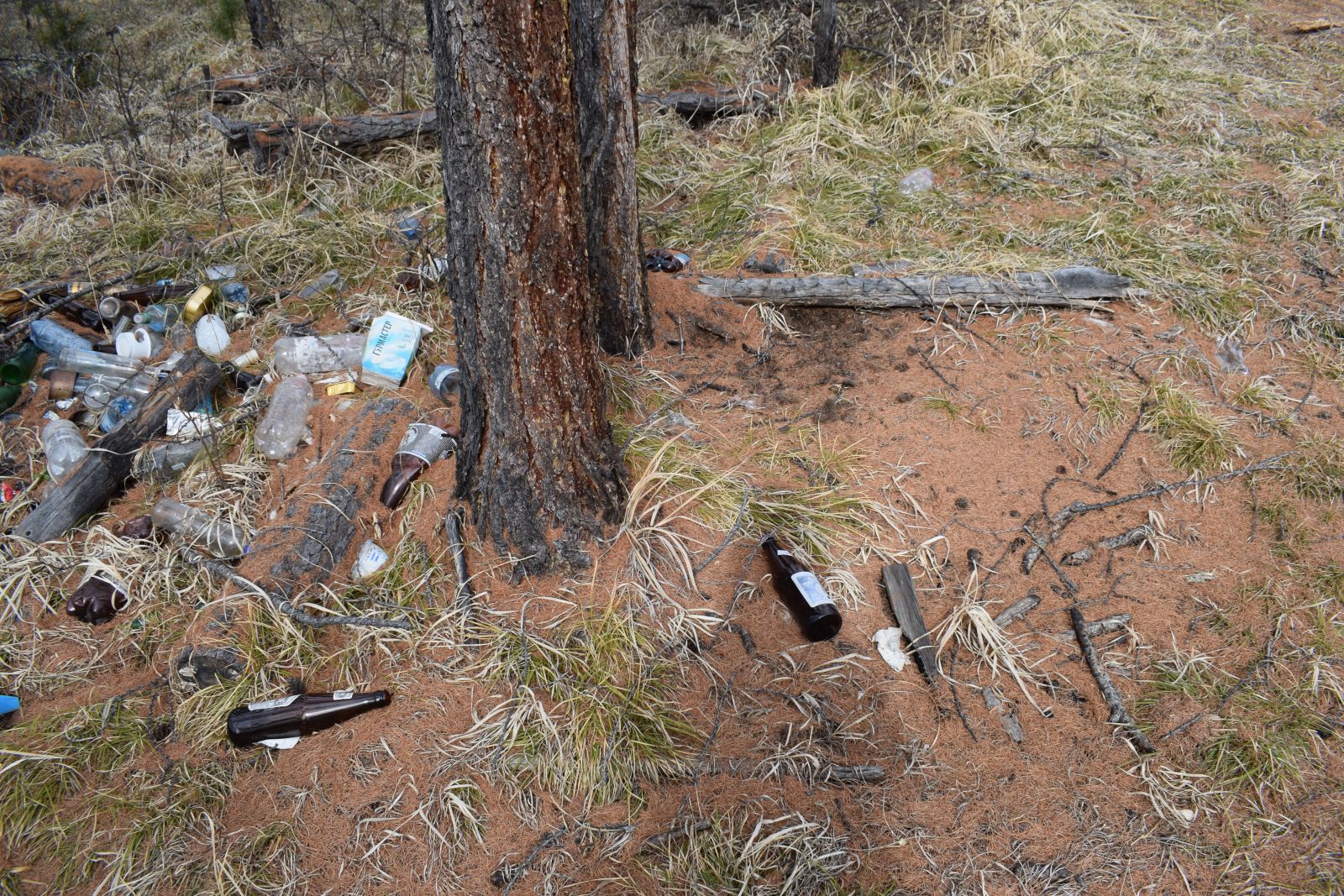 